SINTE GLESKA UNIVERSITY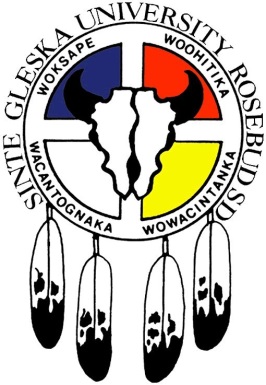 STUDENT SATISFACTION SURVEYHow Well Are We Doing?Academic ProgramsHow many classes are you taking?   _________	What degree program are you enrolled in? ________________________Are your classes:          _____Easy        ______Confusing     _______Difficult   ______Just RightAre the classes you need to graduate in your program being offered on a regular basis?   ___Yes   ____NoHow can we improve academic programs to help you be successful?____________________________________________________________________________________________________________________________________________________________________________________Student Academic AdvisorsDo you know who your advisor is?     ______Yes    _______NoDo you have a copy of your status sheet?  _______Yes  ______NoHave you met with your advisor this semester?   _________Yes   _______NoHow can we improve student advising to be more helpful to you?____________________________________________________________________________________________________________________________________________________________________________________Financial AidDid you apply for  Financial Aid this semester?  _______Yes    _______NoDid you receive Financial Aid this semester?  ______Yes   _______NoDid you apply for other scholarships besides the PELL Grant?  _______Yes   _______NoDid you receive other scholarships besides the PELL Grant?   ________Yes   _______NoHow can we improve Financial Aid services?____________________________________________________________________________________________________________________________________________________________________________________Student Lunch ProgramDo you eat at the Student Lounge?    _______Yes   ________NoHow would you rate the meals served?  (Circle one)     1-Poor    	 2- Fair   	3-Good   	4-Very Good  		5-Excellent	How can we improve the student lunch program?____________________________________________________________________________________________________________________________________________________________________________________Student Transportation Do you ride the buses (vans) in the student transportation service?  ______Yes   _______NoHow would you rate the transportation service?  (Circle One)   1-Poor  	2-Fair  		3-Good  	4-Very good  		5-Excellent.How can we improve the Student Transportation Service?______________________________________________________________________________________________________________________________________________________________________________________________________________________________________________________________________________Daycare ServicesDo you use the Daycare Services?    ________Yes   _________NoHow would you rate the SGU Daycare?  (circle one)Poor    	2- Fair    	3- Good  		4- Very Good   	5- ExcellentHow can we improve the SGU Daycare Services?______________________________________________________________________________________________________________________________________________________________________________________________________________________________________________________________________________Student ServicesHow would you improve the Student Lounge? ____________________________________________________________________________________________________________________________________________________________________________________What activities would you like to have available? ____________________________________________________________________________________________________________________________________________________________________________________Overall, How would you rate your educational experience at Sinte Gleska University? Poor		2- Fair		3-Good	4- Very Good		5- ExcellentWhat are your suggestions to improve Sinte Gleska University?___________________________________________________________________________________________________________________________________________________________________________________________________________________________________________________________________________What new degree programs and certificate programs would you like to have offered at Sinte Gleska University?____________________________________________________________________________________________________________________________________________________________________________________